Зарегистрированы изменения в уставГлавное управление Министерства юстицииРоссийской Федерации по Свердловской области«15» февраля 2022 г.Государственный регистрационный № RU 663370002022001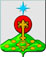 РОССИЙСКАЯ ФЕДЕРАЦИЯСвердловская областьДУМА СЕВЕРОУРАЛЬСКОГО ГОРОДСКОГО ОКРУГАРЕШЕНИЕот 26 января 2022 года	                    № 2 г. СевероуральскРуководствуясь федеральными законами от 06.10.2003 № 131-ФЗ «Об общих принципах организации местного самоуправления в Российской Федерации», от 01.07.2021 N 255-ФЗ «О внесении изменений в Федеральный закон «Об общих принципах организации и деятельности контрольно-счетных органов субъектов Российской Федерации и муниципальных образований» и отдельные законодательные акты Российской Федерации», с целью приведения Устава Североуральского городского округа в соответствие с действующим законодательством Дума Североуральского городского округа РЕШИЛА: 1. Внести в Устав Североуральского городского округа, принятый Решением Североуральской муниципальной Думы от 18.05.2005 N 45 (с изменениями, внесенными решением Североуральской муниципальной Думы от 21.12.2005 N 124, решениями Думы Североуральского городского округа от 29.03.2006 N 36, от 27.12.2006 N 155, от 30.05.2007 N 56, от 26.09.2007 N 102, от 27.02.2008 N 28, от 25.11.2008 N 135, от 28.01.2009 N 1, от 19.08.2009 N 119, от 27.01.2010 N 3, от 30.06.2010 N 76, от 29.09.2010 N 102, от 27.01.2011 N 2, от 27.04.2011 N 32, от 10.08.2011 N 63, от 07.12.2011 N 122, от 28.03.2012 N 13, от 10.10.2012 N 106, от 11.07.2013 N 72, от 23.04.2014 N 45, от 15.10.2014 N 113, от 27.05.2015 N 41, от 16.12.2015 N 106, от 24.12.2015 N 113, от 23.11.2016 № 81, от  31.03.2017 N 16, от 31.03.2017 N 17, от 25.10.2017 N 15, от 24.01.2018 № 45, от 25.04.2018 № 22, от 10.10.2018 N 66, от 27.03.2019 N 11, от 27.11.2019 № 58, от 03.03.2021 № 13, от 15.09.2021 № 66, от 27.10.2021 № 74), следующие изменения:статью 30.1. изложить в следующей редакции:«Статья 30.1. Контрольно-счетная палата Североуральского городского округа1. Контрольно-счетная палата Североуральского городского округа является постоянно действующим органом внешнего муниципального финансового контроля.Контрольно-счетная палата Североуральского городского округа образуется Думой Североуральского городского округа и подотчетна ей.Контрольно-счетная палата Североуральского городского округа обладает правами юридического лица, организационной и функциональной независимостью и осуществляет свою деятельность самостоятельно в соответствии с положением, утверждаемым Думой Североуральского городского округа.Деятельность Контрольно-счетной палаты Североуральского городского округа не может быть приостановлена, в том числе в связи с досрочным прекращением полномочий Думы Североуральского городского округа.2. Правовое регулирование деятельности Контрольно-счетной палаты Североуральского городского округа основывается на Конституции Российской Федерации и осуществляется в соответствии Бюджетным кодексом Российской Федерации, Федеральным законом от 6 октября 2003 года № 131-ФЗ «Об общих принципах организации местного самоуправления в Российской Федерации», Федеральным законом от 7 февраля 2011 года № 6-ФЗ «Об общих принципах организации деятельности контрольно-счетных органов субъектов Российской Федерации и муниципальных образований», другими федеральными законами и иными нормативными правовыми актами Российской Федерации, Положением о Контрольно-счетной палате Североуральского городского округа, иными нормативными правовыми актами Думы Североуральского городского округа. В случаях и порядке, установленных федеральными законами, правовое регулирование организации и деятельности Контрольно-счетной палаты Североуральского городского округа осуществляется также законами Свердловской области.3. Контрольно-счетная палата Североуральского городского округа образуется в составе председателя и аппарата. Председатель Контрольно-счетной палаты Североуральского городского округа замещает муниципальную должность.4. Председатель Контрольно-счетной палаты Североуральского городского округа назначается на должность Думой Североуральского городского округа на пять лет.На должность председателя Контрольно-счетной палаты Североуральского городского округа назначаются граждане Российской Федерации, соответствующие следующим квалификационным требованиям:1) наличие высшего образования;2) опыт работы в области государственного, муниципального управления, государственного, муниципального контроля (аудита), экономики, финансов, юриспруденции не менее пяти лет;3) знание Конституции Российской Федерации, федерального законодательства, в том числе бюджетного законодательства Российской Федерации и иных нормативных правовых актов, регулирующих бюджетные правоотношения, законодательства Российской Федерации о противодействии коррупции, Устава Свердловской области, законов Свердловской области и иных нормативных правовых актов Свердловской области, Устава Североуральского городского округа и иных муниципальных правовых актов применительно к исполнению должностных обязанностей, а также общих требований к стандартам внешнего государственного и муниципального аудита (контроля) для проведения контрольных и экспертно-аналитических мероприятий контрольно-счетными органами субъектов Российской Федерации и муниципальных образований, утвержденных Счетной палатой Российской Федерации.Предложения о кандидатурах на должность председателя Контрольно-счетной палаты Североуральского городского округа вносятся в Думу Североуральского городского округа:1) председателем Думы Североуральского городского округа;2) депутатами Думы Североуральского городского округа – не менее одной трети от установленного числа депутатов Думы Североуральского городского округа;3) Главой Североуральского городского округа.Дума Североуральского городского округа вправе обратиться в Счетную палату Свердловской области за заключением о соответствии кандидатур на должность председателя Контрольно-счетной палаты Североуральского городского округа квалификационным требованиям, установленным Федеральным законом «Об общих принципах организации и деятельности контрольно-счетных органов субъектов Российской Федерации и муниципальных образований» и настоящим пунктом.Порядок рассмотрения кандидатур на должность председателя Контрольно-счетной палаты Североуральского городского округа устанавливается нормативным правовым актом Думы Североуральского городского округа.Решение о назначении на должность председателя Контрольно-счетной палаты Североуральского городского округа принимается большинством голосов от установленной численности депутатов Думы Североуральского городского округа.5. В состав аппарата Контрольно-счетной палаты Североуральского городского округа входят инспекторы. Инспекторы Контрольно-счетной палаты Североуральского городского округа замещают должности муниципальной службы. 6. Структура Контрольно-счетной палаты Североуральского городского округа утверждается правовым актом Думы Североуральского городского округа.Штатная численность Контрольно-счетной палаты Североуральского городского округа определяется правовым актом Думы Североуральского городского округа по представлению председателя Контрольно-счетной палаты Североуральского городского округа с учетом необходимости выполнения возложенных законодательством полномочий, обеспечения организационной и функциональной независимости Контрольно-счетной палаты Североуральского городского округа в пределах бюджетных ассигнований, предусмотренных на содержание Контрольно-счетной палаты Североуральского городского округа.7. Контрольно-счетная палата Североуральского городского округа осуществляет следующие основные полномочия:1) организация и осуществление контроля за законностью и эффективностью использования средств местного бюджета, а также иных средств в случаях, предусмотренных законодательством Российской Федерации;2) экспертиза проектов местного бюджета, проверка и анализ обоснованности его показателей;3) внешняя проверка годового отчета об исполнении местного бюджета;4) проведение аудита в сфере закупок товаров, работ и услуг в соответствии с Федеральным законом от 5 апреля 2013 года № 44-ФЗ «О контрактной системе в сфере закупок товаров, работ, услуг для обеспечения государственных и муниципальных нужд»;5) оценка эффективности формирования муниципальной собственности, управления и распоряжения такой собственностью и контроль за соблюдением установленного порядка формирования такой собственности, управления и распоряжения такой собственностью (включая исключительные права на результаты интеллектуальной деятельности);6) оценка эффективности предоставления налоговых и иных льгот и преимуществ, бюджетных кредитов за счет средств местного бюджета, а также оценка законности предоставления муниципальных гарантий и поручительств или обеспечения исполнения обязательств другими способами по сделкам, совершаемым юридическими лицами и индивидуальными предпринимателями за счет средств местного бюджета и имущества, находящегося в муниципальной собственности;7) экспертиза проектов муниципальных правовых актов в части, касающейся расходных обязательств Североуральского городского округа, экспертиза проектов муниципальных правовых актов, приводящих к изменению доходов местного бюджета, а также муниципальных программ (проектов муниципальных программ);8) анализ и мониторинг бюджетного процесса в Североуральском городском округе, в том числе подготовка предложений по устранению выявленных отклонений в бюджетном процессе и совершенствованию бюджетного законодательства Российской Федерации;9) проведение оперативного анализа исполнения и контроля за организацией исполнения местного бюджета в текущем финансовом году, ежеквартальное представление информации о ходе исполнения местного бюджета, о результатах проведенных контрольных и экспертно-аналитических мероприятий в Думу Североуральского городского округа и Главе Североуральского городского округа;10) осуществление контроля за состоянием муниципального внутреннего и внешнего долга;11) оценка реализуемости, рисков и результатов достижения целей социально-экономического развития Североуральского городского округа, предусмотренных документами стратегического планирования Североуральского городского округа, в пределах компетенции Контрольно-счетной палаты Североуральского городского округа;12) участие в пределах полномочий в мероприятиях, направленных на противодействие коррупции;13) иные полномочия в сфере внешнего муниципального финансового контроля, установленные федеральными законами, законами Свердловской области, Уставом Североуральского городского округа и нормативными правовыми актами Думы Североуральского городского округа.8. Контрольно-счетная палата Североуральского городского округа учреждает ведомственные награды и знаки отличия, утверждает положения об этих наградах и знаках, их описания и рисунки, порядок награждения.9. Финансовое обеспечение деятельности Контрольно-счетной палаты Североуральского городского округа осуществляется за счет средств бюджета Североуральского городского округа и на основании бюджетной сметы.Председателю Контрольно-счетной палаты Североуральского городского округа предоставляются меры по материальному и социальному обеспечению, установленные для лиц, замещающих должность депутата Думы Североуральского городского округа.Инспекторам Контрольно-счетной палаты Североуральского городского округа предоставляются меры по материальному и социальному обеспечению, предусмотренные для муниципальных служащих.».2. И.о. Главы Североуральского городского округа (Миронова С.Н.):1) направить настоящие изменения в Устав Североуральского городского округа на государственную регистрацию в порядке, установленном Федеральным законом от 21.07.2005 N 97-ФЗ «О государственной регистрации уставов муниципальных образований»;2) после регистрации опубликовать настоящее Решение в газете «Наше слово» и разместить на официальном сайте Администрации Североуральского городского округа.О внесении изменений в Устав Североуральского городского округа, утвержденный Решением Североуральской муниципальной Думы от 18.05.2005 N 45И.о. Главы Североуральского городского округа ______________С.Н. Миронова                                  Председатель ДумыСевероуральского городского округа_________________А.А. Злобин